February 2019 Newsletter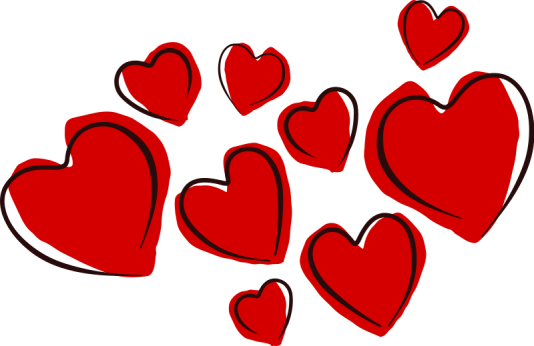 Welcome to our February Newsletter!CurriculumWeek commencing 4th Feb	Chinese New YearWeek commencing 11th Feb	Feelings & Emotions	Week commencing 18th Feb	Half term holidayWeek commencing 25th Feb	Rhyme timeTo help support Chinese New Year we will be having a morning yoga session with Melissa and Tatty Bumpkin on Thursday 7th Feb.To help support Feelings and Emotions we will be having a Pyjama Drama session on “Penguins in love” on Wednesday 13th Feb.Department of EducationPrimary National Strategy -Letters and soundsAlongside our topics-we are working on letters and sounds with our morning children and have been doing so for the past couple of weeks.We are using a teaching programme set by the Department of Education and it is called Letters and Sounds and is used throughout the Foundation Stage ( Early Years and Reception class) and Key Stage 1 in school during phonics lessons.The programme covers various phases:Phase one ( which is the phase we use) is all about listening; sound discrimination; rhythm and rhyme; alliteration; voice sounds;, and oral blending and segmenting all of which are aspects we need to cover as part of the Early Years Foundation Stage.We cover these aspects by providing lots of different fun activities,  many of which are part of our large group circle time and I try and tie in the programme with the topic we are covering at the time.  The children all appear to be thoroughly enjoying it at the moment!Nursery Funding 30 hour codesFor any working parents whose child will have turned 3yrs old by 1st April 2019, may be entitled to 30hrs Nursery Funding. You need to be looking at applying now, so that you can obtain a code which then needs to be given to any provider ( pre-school, nursery etc) to enable them to claim the funding. The website you will need to look at for childcare payment options andto apply is below. Please don’t leave it until the last minute as the application process has been known to have various glitches and delays!All children from the term after their 3rd birthday are eligible for 15hrs. These children do not have to apply- they are all eligible and I will be talking to parents of children who will be newly eligible for funding- whether its 15hrs or you are appling/applied for 30hrs, next half term. But please do have a word with me in the meantime if you are unsure.https://www.childcarechoices.gov.uk/Fluoride Varnish Programme Thursday 7th FebDon’t forget that if you require your child to have an application- the Nurse will be here at 8.45 and again at 12.20 to obtain parental consent and answer any questions you may have.She will then apply the varnish to the children shortly afterwards. Open Afternoon Thursday 7th March 1.30-3.20pmIf you know anyone who may be interested in coming and have a look around and having a chat with us- please do let them know about this.We still have plenty of places available in our afternoon sessions at the moment and morning sessions from September.Addingham DucklingsAs many of you will be aware Kirtsy Colquhoun and Joanne Taal have opened a new childcare business in the village.  Kirsty and Joanne have a wealth of childcare experience and have been very much part of our pre school for a number of years with their own children and as well as being valuable committee members.We would very much like to wish them well with their new venture and hope it’s a huge success- we are sure it will be!At present they are offering crèche facilities and stay and play sessions a head of Ofsted registration hopefully in the summer.Once registered, they will be offering wrap around care. This will mean they could offer care for our  pre school children before and/or after preschool sessions, to fit your childcare needs.So, thinking ahead to September-and the children that will be still with us (who will then attend our morning sessions) is this something you may be interested in, to help you with your childcare needs?Then have a word with Kirsty and Jo at Addingham Ducklings 07454221911 or email addinghamducklings@hotmail.comFacebook- Addingham Parents and CarersIf you are a member of our private fb site-to help you to kept up to date with messages and posts, please ensure your notifications are turned on.Absent from Pre SchoolJust a reminder that if your child is absent from setting, and you have not previously notified us that they will be absent, please ensure you contact us asap and by 10.30 for a morning session and 1.30 for an afternoon session. If we do not hear from you we will attempt to contact you as we need to record a reason for absence. Apart from illnesses,It is not a requirement that your child attends every session if you fancy a day off, but we do need to record reason for absences- thank youSmall toysThe box for toys brought from home seems to be working really well, but we still get the odd plastic toys being brought in, possibly in pockets or bags. We have found today a decorative pin on the floor which could have been harmful. Please help us to stay safe and not allow small bits and pieces to be brought in.Sponsored JumpWe had a very enjoyable day last week being very energetic on the trampoline. Thank you for your sponsorship!Bingo! Friday 8th March at the Cricket ClubWe had a brilliant night last year- very enjoyable, and hope that you can join us this year.Tickets are £10 which includes 2 games of bingo and a Pie supper.Tickets are limited so please let us know if you would like any. Bring your friends!Easter Fun Sunday April 7th at Cricket ClubLots of fun and activities to be had- more details to follow.Also…World Book Day Thursday 7th March (favourite book character dressing up option)Comic Relief Friday March 15thAnnual Trip to Nell Bank Tuesday 18th June 2019This is a really enjoyable day out!We do not run any preschool sessions that day and the trip is open to all our children.All children who wish to come, will need to be accompanied by a responsible adult. We suggest no more than 2 children per adult and unfortunately we cannot accommodate any other children other than our preschoolers. There will be a cost of £13 per child and £6.50 per adultMore details to follow